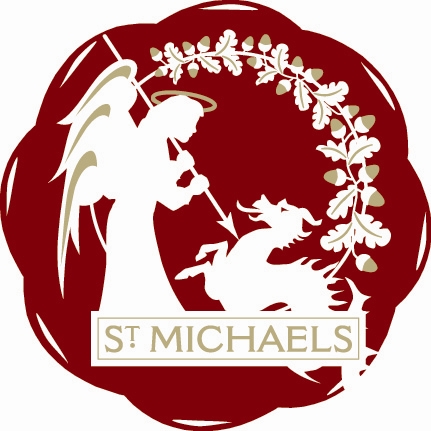 St. Michaels Village Community  GroupMinutes of Meeting held on Monday October 17th 2011 at The Crown @ 7.30pmPresent:     	Ken Mulholland   Andrew Bennett    Trevor Bingham   Vic Cole               Rosemary Dayborn   Rob Solly   Mike Dewdney   Jamie Entwistle                             Beverly Goldsmith   Sandra Sutters    Rev. Lindsey Hammond	            Jean Curteis   Helena Norfield    Robert MaltbyApologies:         David Curteis   Lorna Mulholland   Dr. Raymond Crawfurd   		 Marlene ColeNew members Rev. Lindsey Hammond  Helena Norfield and Robert Maltby were welcomed to the Community GroupMinutes of the previous meeting were discussed and approved.A breakdown of the Fun Day finances was presented and after discussion this was approved.Next item on the agenda was to plan the evening for the switching on of the Christmas lights In St. Michaels on Thursday 1st December 2011.Rev Lindsey Hammond to do the Church Service at St. Michaels Church at 6pm followed by switching on of the church floodlighting.Procession to village centre, via Marshalls Land, for switching on of the Christmas tree lights at 7pm followed by Entertainment and drawing of the raffle at approximately 8pm.Jean Curteis to contact the Mayor of Tenterden and invite him and The Mayoress to switch on the lights and present the raffle prizes. Jean will also arrange for flowers for the mayoress.Rev Lindsey Hammond will request St Michaels Primary School choir to sing by the tree. Ken Mullholland and Rob Solly will check the Christmas Tree.  Ken will arrange for an electrician to check the electricity supply to the tree. Thank you to Sandra who will cover the cost of electricity for the tree.The Tree to be erected on Sunday 27th NovemberRob Solly will deal with the Public Liability Insurance.Jean Curteis to contact Kent Highways regarding closure of lower part of Grange Road from  5pm to 9pm.  Also to arrange for barriers and cones.Trevor Bingham to produce a flyer which will give details of the event on one side and details of the Christmas services  in the Church on the reverse.Flyers to be produced week ending .  Distribution to be carried out during weekend 25th – 27th November 2011.Ken has confirmed with Harry  that he will again be our Father ChristmasA marquee will be needed - Ken to ask Emma.It was decided that we will sell the existing stock of sabre lights etc. and not order anymore for this year.Existing stocks of Christmas cards to be put on sale as soon as possible.Ken Mulholland to ask Emma at the Crown if she would do some mulled wine and Rob Solly to roast some chestnuts.Neat & Tidy to provide sausage rolls and mince pies. and a christmas cake for the raffle - to be confirmed Rosemary Dayborn to do.Beverly Goldsmith requested some raffle prizes.  Rosemary to see Carol Hairdressers and request raffle prize.Chamber of Trade members will be getting small Christmas Trees from the Chamber, Andrew to check the number that will be  coming to St Michaels Dr Raymond Crawfurd wrote to the group to advise that there is to be a meeting between himself and  a lady in early November to prepare a report on Dawbourne Woods and the groups application for Village Status.  This report will be presented at a Meeting in the TownHall on  at .Dr Crawfurd has asked if a member of our group can attend that meeting and raise any points he feels need to be raised as he is unfortunately away on this date.After discussion it was agreed that the villages Jubilee Celebration will take place onSt. Michaels recreation ground on  between  and .Details to be discussed after Christmas.Any Other Business1.	Andrew Bennett asked if the group wanted to join Tenterden Chamber of Trade.	             He was asked to find out more details before we decide.2.	Helena Norfield stated that she is willing to give some of her free time to run	Sessions (possibly in the Crown) to encourage more mature people to “get on Line”Next Meeting:      in the Crown at 		 This meeting will be solely to discuss final arrangements for switching on of the                              lights.Meeting closed at 